проект                                          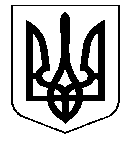 УКРАЇНАНОСІВСЬКА  МІСЬКА  РАДАНОСІВСЬКОГО  РАЙОНУ ЧЕРНІГІВСЬКОЇ  ОБЛАСТІВИКОНАВЧИЙ  КОМІТЕТР І Ш Е Н Н Я10   липня  2018 року	м. Носівка	№ Про прийняття у комунальну  власність Носівської територіальної громади  майнаіз спільної  власності територіальних громад сіл,   міста Носівського району  	Відповідно до статті 29 Закону України «Про місцеве самоврядування в Україні»,  враховуючи рішення Носівської районної ради сьомого скликання від 12.04.2018р. №8-18/VII «Про безоплатну передачу майна  із спільної власності територіальних  громад сіл, міста Носівського району у комунальну власність  Носівської міської ради , виконавчий комітет міської ради вирішив:1. Погодити  прийняття із спільної власності територіальних громад  сіл, міста Носівського району у комунальну власність Носівської територіальної громади майна Територіального центру соціального обслуговування (надання соціальних послуг) райдержадміністрації (відділення організації надання адресної натуральної та грошової допомоги  та відділення соціальної допомоги  вдома) згідно додатку1.           2. Погодити передачу  майна згідно додатку 2 в оперативне управління відділу соціального захисту  населення Носівської міської ради.             3. Подати проект рішення  з даного питання на розгляд постійних комісій та сесії міської ради.          4. Контроль за виконанням даного рішення покласти на заступника міського голови з питань житлово-комунального господарства Сичова О.В Міський голова                                                                       В.М. Ігнатченко       Додаток 1до рішення виконавчого комітету міської ради від10 липня  2018 № 213Перелік майна,що передається в комунальну власність Носівської територіальної громадиКеруючий справами виконавчого комітету                                                        І.І. ВласенкоДодаток 2до рішення виконавчого комітету міської ради від10 липня  2018 № 213Перелік майна,що передається в оперативне управління відділу соціального захисту населення Носівської міської радиКеруючий справами виконавчого комітету                                                        І.І. Власенко№Предмети, матеріалиКількість Сума 1Машина пральна LG22538,002Машинка швейна1612,003Оверлок11174,004Велосипед245Шафа для медикаментів1420,006Крісло перукарське12442,007Вітальня 1556,008Кушетка170,009Стіл стоматологічний1360,0010Жалюзі,кв.м.32,533,9911Стілець487,0012Дзеркало390,0013Стіл однотумбовий1183,0014Навісна шафа2140,0015Комод2270,0016Решітка віконна2296,0017Тумба в ванну1960,0018Стіл двотумбовий2608,0019Ножиці1210,0020Настольна лампа1125,0021Шафа Валерія1700,0022Стіл однотумбовий1880,0023Шафа1462,0024Стіл офісний1450,0025Стіл 2-х тумбовий1266,0026Шафа для одягу1896,0027Тумба1361,0028Стелаж1241,0029Набір меблів11080,00№Предмети, матеріалиКількість Сума 1Машина пральна LG22538,002Машинка швейна1612,003Оверлок11174,004Велосипед245Шафа для медикаментів1420,006Крісло перукарське12442,007Вітальня 1556,008Кушетка170,009Стіл стоматологічний1360,0010Жалюзі,кв.м.32,533,9911Стілець487,0012Дзеркало390,0013Стіл однотумбовий1183,0014Навісна шафа2140,0015Комод2270,0016Решітка віконна2296,0017Тумба в ванну1960,0018Стіл двотумбовий2608,0019Ножиці1210,0020Настольна лампа1125,0021Шафа Валерія1700,0022Стіл однотумбовий1880,0023Шафа1462,0024Стіл офісний1450,0025Стіл 2-х тумбовий1266,0026Шафа для одягу1896,0027Тумба1361,0028Стелаж1241,0029Набір меблів11080,00